PENGARUH LIKUIDITAS, LEVERAGE, UKURAN PERUSAHAAN, PROFITABILITAS DAN PERTUMBUHAN LABA TERHADAP KUALITAS LABA (Perusahaan Aneka Industri yang terdaftar di Bursa Efek Indonesia pada Tahun 2015 – 2018)Riky Andrianto1 dan Mohamad Zulman Hakim21,2)Universitas Muhammadiyah Tangerang1rikyandrianto5953@gmail.com@gmail.com  2zulman.hakim@umt.ac.id AbstrakPenelitian ini bertujuan untuk mengetahui pengaruh Ukuran Perusahaan, Leverage, Likuiditas, Profitabilitas dan pertumbuhan laba pada Pengungkapan Kualitas Laba. Populasi dalam penelitian ini adalah semua perusahaan Aneka Industri yang terdaftar di Bursa Efek Indonesia selama periode 2015-2018. Total sampel yang diuji adalah 10 Perusahaan yang dipilih dengan teknik purposive sampling. Teknik analisis data menggunakan regresi data panel dengan program Eviews 9.0. Hasil dari penelitian ini menunjukkan bahwa hanya Likuiditas yang mempengaruhi Pengungkapan Kualitas Laba, Ukuran Perusahaan, Leverage, Profitabilitas dan Pertumbuhan laba tidak mempengaruhi Pengungkapan Kualitas Laba.Kata Kunci: Pengungkapan Kualitas Laba, Likuiditas, Leverage, Ukuran Perusahaan, Profitabilitas dan Pertumbuhan Laba.AbstractThis study aims to determine the effect of Company Size, Leverage, Liquidity, Profitability and Profit Growd on the Disclosure of Earnings Quality. The population in this study are all Various Industry companies listed on the Indonesia Stock Exchange during the 2015- 2018 period. The total samples tested were 10 companies selected by purposive sampling technique. The data analysis technique uses panel data regression with the Eviews 9.0 program. The results of this study indicate that only Liquidity affects Disclosure of Earnings Quality, Firm Size, Leverage, Profitability and Profit Growd does not affect Profit Disclosure.Keywords: Disclosure of Earnings Quality, Liquidity, Leverage, Profitability and Profit GrowdPENDAHULUANLaporan keuangan merupakan sumber informasi yang digunakan untuk menilai suatu perusahaan. Laporan keuangan juga dapat digunakan sebagai media informasi bagi perusahaan untuk memberikan informasi penting kepada publik terkait kinerja keuangan perusahaan khususnya bagi mereka yang ingin menggunakan laporan keuangan untuk tujuan pengambilan keputusan ekonomi (Jumingan, 2006). Kualitas adalah laba yang dapat mencerminkan kelanjutan suatu laba di masa depan, yang dapat mencerminkan kinerja keuangan perusahaan yang sesungguhnya menurut (Penman dalam Karolus, 2014).Pada tahun 2019, kisruh laporan keuangan yang terjadi pada perusahaan Badan Usaha Milik Negara seperti PT. Garuda Indonesia yang terseok-seok pada tahun 2018. PT. Garuda Indonesia berhasil membukukan laba bersih US$809 ribu pada tahun 2018 atau setara Rp11,56 miliar, yang mengacu pada kurs Rp14.300 per dollar Amerika Serikat (AS). Kondisi ini yang sebaliknya terjadi pada kinerja perseroan 2017 yang bisa dibilang merugi yaitu sebesar US$216,58 juta setara Rp3,09 triliun. Padahal pada tahun 2018, maskapai penerbangan tersebut masih dalam keadaan merugi sebesar US$114,08 juta atau Rp1,63 triliun. (cnnindonesia.com).Penelitian mengenai factor - faktor yang berpengaruh terhadap pengungkapan Kualitas Laba telah banyak dilakukan oleh peneliti peneliti sebelumnya terkait dengan tingkat laba suatu perusahaaan. Contohnya yaitu ukuran perusahaan yang dimana ukuran perusahaan dapat dihitung menggunakan rumus Ln (Total Asset) dalam suatu perusahaan. (Warianto dan Rusti, 2014). Pada penelitian yang dilakukan penelitian Kadek Prawisanti Dira dan Ida Bagus Putra Astika (2014), Ukuran perusahaan memiliki pengaruh positif terhadap Kualitas Laba, sedangkan menurut Gahani Purnama Wati dan I Wayan Putra (2017), ukuran perusahaan tidak berpengaruh pada Kualitas Laba. Faktor lain yang diduga mempengaruhi Kualitas Laba adalah leverage. Leverage adalah rasio utang atau debt ratio yang mengukur seberapa besar utang yang digunakan oleh suatu perusahaan untuk membiayai aset-aset. (Keown et al, 2002). Pada penelitian yang dilakukan Eka Pitria (2017), leverage memiliki pengaruh signifikan dan positif terhadap Kualitas Laba, sedangkan menurut Yenny wulansari (2013), leverage berpengaruh negatif dan tidak signifikan terhadap Kualitas Laba. Dan dalam penelitian yang dilakukan Gahani Purnama Wati dan I Wayan Putra (2017), leverage tidak berpengaruh pada Kualitas Laba.Kajian TeoriTeori trade off menjelaskan bahwa berapa banyak hutang perusahaan dan berapa banyak ekuitas perusahaan sehingga terjadinya keseimbangan biaya dan keuntungan. Teori trade off pertama kali diperkenalkan oleh Modigliani dan Miller pada tahun 1963 dalam sebuah artikel American Economic Review 53 yang berjudul Corporate Income Taxes on the Cost of Capital: A Correction. Teori ini menyatakan bahwa perusahaan memiliki tingkat hutang yang optimal dan berusaha untuk menyesuaikan tingkat hutang aktualnya ke arah titik optimal, ketika perusahaan tersebut berada pada tingkat hutang yang terlalu tinggi atau terlalu rendah.Hubungan teori trade off dengan penelitian ini adalah dengan adanya hutang yang tinggi akan menimbulkan biaya-biaya dari hutang tersebut misalnya biaya bunga, biaya monitoring, dan lain-lain, sehingga biaya-biaya tersebut dapat dikurangkan pada laba setelah pajak. Namun, dengan hutang yang terlalu tinggi akan menyebabkan perusahaan memiliki risiko gagal bayar yang tinggi, selain itu akan adanya konflik keagenan yang terjadi antara pihak manajer dan pemegang hutang (debtholder), dimana pada pihak manajer mengingkan dividen yang ditahan digunakan untuk ekspansi perusahaan, sedangkan debtholder lebih menyukai dividen yang ditahan digunakan untuk membayar hutang.Teori Signal (Signaling Theory) adalah teori yang dikemukakan oleh Ross (1977). Dalam teori ini dikemukakan bahwa pihak eksekutif perusahaan akan memiliki informasi yang lebih baik dan cenderung untuk memberikan informasi kepada calon investor.METODE PENELITIANVariabel PenelitianKualitas Laba (Y)Kualitas laba adalah jumlah yang dapat dikon sumsi dalam satu periode dengan menjaga kemampuan perusahaan pada awal dan akhir periode tetap sama (Schipper dan Vincent, 2003).Rumus kualitas laba :Ukuran Perusahaan (X1)Ukuran perusahaan adalah skala besar kecilnya perusahaan yang ada dengan menggunakan cara seperti ukuran suatu pendapatan, total asset, dan total ekuitas suatu perusahaan maka semakin tinggi kualitas laba yang dimiliki perusahaan maka semakin baik kinerja prusahaan tersebut, karena tidak perlu memanipulasi laba (Warianto dan Rusti, 2014). Pada penelitian ini ukuran perusahaan menggunakan rumus Ln(Total Asset) sebagai alat ukur dari suatu perusahaan. Berikut rumus ukuran perusahaan (Almilia 2008):Leverage (X2)Leverage dapat diartikan sebagai seberapa besar perusahaan dibiayai dengan kegiatan operasionalnya. Leverage adalah rasio utang atau debt ratio yang mengukur seberapa besar utang yang digunakan oleh suatu perusahaan untuk membiayai aset- asetnya. (Keown et al, 2002). Indikator yang digunakan untuk menghitung leverage sebagai alat ukur adalah DER (Debt Equity Ratio). Berikut rumus leverage: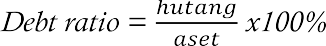 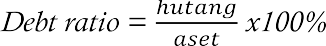 Likuiditas (X3)Likuiditas adalah kemampuan perusahaan dalam membayar utang jangka pendeknya yang jatuh tempo. Likuiditas akan diukur dengan menggunakan current ratio. Current ratio merupakan kemampuan perusahaan dalam membiayai kebutuhan jangka pendek berdasarkan klaim dari para kreditur yang dapat diubah menjadi kas dengan cepat. (Brigham & Houston, 2006). Alat ukur untuk pemenuhan kewajiban jangka pendek ini berasal dari unsur-unsur aset yang bersifat likuid, yaitu asset lancar dengan perputaran kurang dari satu tahun. Indikator dalam penelitian ini adalah rasio lancar. Berikut rumus likuiditas menurut Subramanyam dan John (2013):Profotabilitas (X4)Profitabilitas perusahaan merupakan perbandingan jumlah aktiva yang dimiliki perusahaan dengan jumlah ekuitas yang dimiliki perusahaan. Hal ini dapat membuktikan perusahaan tersebut efektif dalam menjalankan kegiatan operasionalnya. Menurut Arfan dan Antasari (2008). Ukuran dari profitabilitas yang digunakan dalam penelitian ini adalah Return On Assets (ROA) yaitu tingkat keuntungan setelah pajak dibagi dengan total aset. Berikut rumus yang digunakan untuk menghitung ROA (Reyhan, 2014) :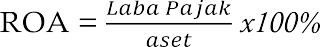 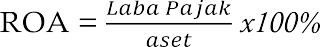 Pertumbuhan Laba (X5)Pertumbuhan laba merupakan perubahan presentase kenaikan laba yang di peroleh prusahaan, yang pada akhirnya menngkatkan nilai perusahaan, karena besarnya deviden yang akan dibayar di masa akan datng sangat bergantung pada konisi perusahaan. (simorangkir 1993). Berikut rumus yang digunakan untuk menghitung Pertumbuhan Laba: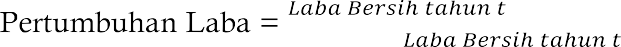 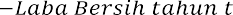 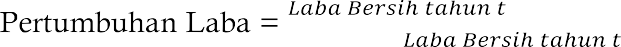 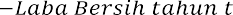 Teknik Pengambilan SampelMetode penelitian pemilihan sampel menggunakan Puposive Sampling, yaitu tipe pemilihan sampel yang berdasarkan hasil pertimbangan peneliti untuk tujuan penelitian. Sampel untuk penelitian ini adalah perusahaan sektor aneka industri yang terdaftar di Bursa Efek Indonesia (BEI) selama tahun 2015-2018. Berdasarkan hasil pemilihan sampel yang menggunakan purposive sampling peneliti memilih 10 perusahaann yang memenuhi kriteria.Metode Analisis DataPada penelitian ini, teknik analisis data yang digunakan adalah analisis regresi data panel dengan dengan menggunakan software pengolah data statistik yaitu Eviews 9.0. Berikut ini merupakan metode analisis data yang digunakan pada penelitian ini :Analisis Statistik DeskriptifStatistik deskriptif biasanya digunakan oleh peneliti untuk memberikan informasi mengenai karakteristik variabel penelitian yang utama (Alpiah, 2018). Analisis data dalam penelitian ini terdiri dari: Mean, Median, Maximum, Minimum, Standard Deviasi, Skewness, Kurtosis, Jarque-Bera, dan Probability (Winarno, 2015).Teknik Pemilihan Metode Regresi Data PanelUji ChowMenurut Widarjono (2018:372-373) Chow adalah pengujian untuk memilih apakah model yang digunakan common effect model atau fixed effect model. Dalam pengujian ini dilakukan dengan hipotesa sebagai berikut:H0 : Common Effect Model. H1 : Fixed Effect Model.Uji HausmanUji Hausman digunakan untuk melihat konsistensi pendugaan dengan OLS, maka dalam permodelan data panel, uji Hausman dapat digunakan untuk menentukan apakah menggunakan model fixed effect atau random effect. Hipotesa yang digunakan dalam pengujian ini sebagai berikut:H0 : Random Effect Model.DAFTAR PUSTAKAWulansari, Y. (2013). Pengaruh Investment Opportunity Set, likuiditas dan leverage terhadap kualitas laba pada perusahaan manufaktur yang terdaftar di BEI. Jurnal Akuntansi, 1(2).Irawati, D. E. (2012). Pengaruh struktur modal, pertumbuhan laba, ukuran perusahaan dan likuiditas terhadap kualitas laba. Accounting Analysis Journal, 1(2).Risdawaty, I. M. E., & Subowo, S. (2015). Pengaruh struktur modal, ukuran perusahaan, asimetri informasi, dan profitabilitas terhadap kualitas laba. Jurnal Dinamika Akuntansi, 7(2), 109-118.Dira, K. P., & Astika, I. B. P. (2014). Pengaruh struktur modal, likuiditas, pertumbuhan laba, dan ukuran perusahaan pada kualitas laba. E-Jurnal Akuntansi Universitas Udayana, 7(1), 64-78.Wati, G. P., & Putra, I. W. (2017). Pengaruh Ukuran Perusahaan, Leverage, dan Good Corporate Governance pada Kualitas Laba. E-Jurnal Akuntansi Universitas Udayana, 19(1), 137-167.Anjelica, K., & Prasetyawan, A. F. (2014). Pengaruh Profitabilitas, Umur Perusahaan, Ukuran Perusahaan, Kualitas Audit, Dan Struktur Modal Terhadap Kualitas Laba. Ultimaccounting: Jurnal Ilmu Akuntansi, 6(1), 27-42.Ardianti, R. (2018). PENGARUH ALOKASI PAJAK ANTAR PERIODE, PERSISTENSI LABA, PROFITABILITAS, DAN LIKUIDITAS TERHADAPKUALITAS LABA (Studi Empiris Pada Perusahaan Manufaktur yang Terdaftar di BEITahun 2012-2016). Jurnal Akuntansi, 6(1), 88-105.Pitria, E. (2017). Pengaruh Kesempatan Bertumbuh, Leverage Dan Profitabilitas Terhadap Kualitas Laba (Studi Empiris pada Seluruh Perusahaan yang Terdaftar di BEI Selama Periode 2010-2014). Jurnal Akuntansi, 5(2).Widjaja, F. P., & El Maghviroh, R. (2011). Analisis perbedaan kualitas laba dan nilai perusahaan sebelum dan sesudah adanya komite pada bank-bank go public di Indonesia. The Indonesian Accounting Review, 1(2), 117-134.www.cnnindonesia.comAbbas, D. S., Ismail, T., Taqi, M., & Yazid, H. (2022). THE IMPLEMENTATION OF A MANAGEMENT AUDITON HR RECRUITMENT TO ASSESS THE EFFECTIVENESS OF EMPLOYEE PERFORMANCE. Jurnal Riset Akuntansi Kontemporer, 14(2), 243-251.Abbas, D. S., Ismail, T., Taqi, M., & Yazid, H. (2023). Determinant of company value: evidence manufacturing Company Indonesia. Calitatea, 24(192), 183-189.Ariyana, A., Enawar, E., Ramdhani, I. S., & Sulaeman, A. (2020). The application of discovery learning models in learning to write descriptive texts. Journal of English Education and Teaching, 4(3), 401-412.Astakoni, I. M. P., Sariani, N. L. P., Yulistiyono, A., Sutaguna, I. N. T., & Utami, N. M. S. (2022). Spiritual Leadership, Workplace Spirituality and Organizational Commitment; Individual Spirituality as Moderating Variable. ITALIENISCH, 12(2), 620-631.Goestjahjanti, S. F., Novitasari, D., Hutagalung, D., Asbari, M., & Supono, J. (2020). Impact of talent management, authentic leadership and employee engagement on job satisfaction: Evidence from south east asian industries. Journal of Critical Reviews, 7(19), 67-88.Gunawan, G. G., Wening, N., Supono, J., Rahayu, P., & Purwanto, A. (2021). Successful Managers and Successful Entrepreneurs as Head of Successful Families in Building a Harmonious Family. PSYCHOLOGY AND EDUCATION, 57(9), 4904-4913.Hidayat, I., Ismail, T., Taqi, M., & Yulianto, A. S. (2022). Investigating In Disclosure Of Carbon Emissions: Influencing The Elements Using Panel Data. Jurnal Reviu Akuntansi dan Keuangan, 12(3), 721-732.Immawati, S. A., & Rauf, A. (2020, March). Building satisfaction and loyalty of student users ojek online through the use of it and quality of service in tangerang city. In Journal of Physics: Conference Series (Vol. 1477, No. 7, p. 072004). IOP Publishing.Joko Supono, Ngadino Surip, Ahmad Hidayat Sutawidjaya, Lenny Christina Nawangsari. (2020). Model of Commitment for Sustainability Indonesian SME’s Performance: A Literature Review. International Journal of Advanced Science and Technology, 29(05), 8772-8784. Retrieved from http://sersc.org/journals/index.php/IJAST/article/view/18715Muharam, H., Chaniago, H., Endraria, E., & Harun, A. B. (2021). E-service quality, customer trust and satisfaction: market place consumer loyalty analysis. Jurnal Minds: Manajemen Ide dan Inspirasi, 8(2), 237-254.Ong, F., Purwanto, A., Supono, J., Hasna, S., Novitasari, D., & Asbari, M. (2020). Does Quality Management System ISO 9001: 2015 Influence Company Performance? Anwers from Indonesian Tourism Industries. Test Engineering & Management, 83, 24808-24817.Purwanto, A. (2020). Develop risk and assessment procedure for anticipating COVID-19 in food industries. Journal of Critical Reviews.Purwanto, A. (2020). Develop risk and assessment procedure for anticipating COVID-19 in food industries. Journal of Critical Reviews.Purwanto, A. (2020). Effect of compensation and organization commitment on tournover intention with work satisfaction as intervening variable in indonesian industries. Sys Rev Pharm, 11(9), 287-298.Purwanto, A. (2020). The Relationship of Transformational Leadership, Organizational Justice and Organizational Commitment: a Mediation Effect of Job Satisfaction. Journal of Critical Reviews.Riyadi, S. (2021). Effect of E-Marketing and E-CRM on E-Loyalty: An Empirical Study on Indonesian Manufactures. Turkish Journal of Physiotherapy and Rehabilitation, 32(3), 5290-5297.Setyaningrum, R. P., Kholid, M. N., & Susilo, P. (2023). Sustainable SMEs Performance and Green Competitive Advantage: The Role of Green Creativity, Business Independence and Green IT Empowerment. Sustainability, 15(15), 12096.Subargus, A., Wening, N., Supono, J., & Purwanto, A. (2021). Coping Mechanism of Employee with Anxiety Levels in the COVID-19 Pandemic in Yogyakarta. Turkish Journal of Physiotherapy and Rehabilitation.Suharti, E., & Ardiansyah, T. E. (2020). Fintech Implementation On The Financial Performance Of Rural Credit Banks. Jurnal Akuntansi, 24(2), 234-249.Sukirwan, S., Muhtadi, D., Saleh, H., & Warsito, W. (2020). PROFILE OF STUDENTS'JUSTIFICATIONS OF MATHEMATICAL ARGUMENTATION. Infinity Journal, 9(2), 197-212.Surip, N., Sutawijaya, A. H., Nawangsari, L. C., & Supono, J. (2021). Effect of Organizational Commitmenton the Sustainability Firm Performance of Indonesian SMEs. PSYCHOLOGY AND EDUCATION, 58(2), 6978-6991.Wamiliana, W., Usman, M., Warsito, W., Warsono, W., & Daoud, J. I. (2020). USING MODIFICATION OF PRIM’S ALGORITHM AND GNU OCTAVE AND TO SOLVE THE MULTIPERIODS INSTALLATION PROBLEM. IIUM Engineering Journal, 21(1), 100-112.Wulandari, I., & Rauf, A. (2022). Analysis of Social Media Marketing and Product Review on the Marketplace Shopee on Purchase Decisions. Review of Integrative Business and Economics Research, 11, 274-284.Zatira, D., & Suharti, E. (2022). Determinant Of Corporate Social Responsibility And Its Implication Of Financial Performance. Jurnal Akuntansi, 26(2), 342-357.Immawati, S. A., & Rauf, A. (2020, March). Building satisfaction and loyalty of student users ojek online through the use of it and quality of service in tangerang city. In Journal of Physics: Conference Series (Vol. 1477, No. 7, p. 072004). IOP Publishing.Abbas, D., Ismail, T., Taqi, M., & Yazid, H. (2021). Determinants of enterprise risk management disclosures: Evidence from insurance industry. Accounting, 7(6), 1331-1338.Abbas, D. S., Ismail, T., Taqi, M., & Yazid, H. (2021). The influence of independent commissioners, audit committee and company size on the integrity of financial statements. Studies of Applied Economics, 39(10).Abbas, Dirvi Surya; Ismail, Tubagus; Taqi, Muhamad; and Yazid, Helmi, "SYSTEMATIC MAPPING IN THE TOPIC OF KNOWLEDGE MANAGEMENT: BASED ON BIBLIOMETRIC ANALYSIS 2015 - 2021" (2021). Library Philosophy and Practice (e-journal). 6242.Muhtadi, D., & Saleh, H. (2020, August). The Role of Progressive Mathematics in Geometry Learning. In Journal of Physics: Conference Series (Vol. 1613, No. 1, p. 012042). IOP Publishing.Ahmad, D. N., & Kadir, A. (2020, March). Law and Technology (Study on The Use of Online Application Based on Electronic Information and Transaction Law). In Journal of Physics: Conference Series (Vol. 1477, No. 7, p. 072015). IOP Publishing.Muhtadi, D., & Saleh, H. (2020, August). The Role of Progressive Mathematics in Geometry Learning. In Journal of Physics: Conference Series (Vol. 1613, No. 1, p. 012042). IOP Publishing.Surur, M., & Roziqin, M. K. (2021). Islamic Education Learning Process in Evaluation Curriculum: The Minister of Religion Decree No. 183 and 184 of 2019. SCHOOLAR: Social and Literature Study in Education, 1(1), 45-49.Muttaqijn, M. I., & Nabawi, M. (2020, March). Determinant Performance On Employees of Technical Implementation Unit of Water Resources Region V In Tangerang District. In Journal of Physics: Conference Series (Vol. 1477, No. 7, p. 072018). IOP Publishing.Sulaeman.A. Goziyah, Ira.AP.Noermanzah. Social Value in the Novel Hatta: Aku Datang Karena Sejarah by Sergius Sutanto as Teaching Material in Teaching Literature in School. International Jurnal of Scientific & Technology Research.Vol.9 issue 3.March 2020. https://www.ijstr.org Suherman, A., & Sulaeman, A. (2020). Bilingualism in Gadis Pantai Novel by Pramoedya Ananta Toer. Journal of English Education and Teaching, 4(2), 264- 277 Sulaeman, A., & Hun, K. Y. (2023). Value Social and Moral Message Novel Bumi Manusia by Pramoedya Ananta Toer. Sch Int J Linguist Lit, 6(3), 182-190.Aks, S. M. Y., Karmila, M., Givan, B., Hendratna, G., Setiawan, H. S., Putra, A. S., ... & Herawaty, M. T. (2022, August). A Review of Blockchain for Security Data Privacy with Metaverse. In 2022 International Conference on ICT for Smart Society (ICISS) (pp. 1-5). IEEE.Rusdi, J. F., Salam, S., Abu, N. A., Sunaryo, B., Naseer, M., Setiawan, A., ... & Rahmawati, S. (2021, April). A Tourist Tracking Model by Tourist Bureau. In Journal of Physics: Conference Series (Vol. 1807, No. 1, p. 012010). IOP Publishing.Rusdi, J. F., Salam, S., Abu, N. A., Sunaryo, B., Agustina, N., Gusdevi, H., ... & Fannya, P. (2021, April). Reporting of Hospital Facility on Smartphone. In Journal of Physics: Conference Series (Vol. 1807, No. 1, p. 012013). IOP Publishing.Daniarti, Y., Taufiq, R., & Sunaryo, B. (2020, March). The implementation of teaching reading through genre based approach for university students. In Journal of Physics: Conference Series (Vol. 1477, No. 4, p. 042064). IOP Publishing.Taufiq, R., & Hardono, J. (2020, March). Decision support of system performance appraisal of education services using servqual and analytical hierarchy process method. In Journal of Physics: Conference Series (Vol. 1477, No. 3, p. 032022). IOP Publishing.Permana, A. A., Taufiq, R., & Ramadhina, S. (2020, October). Prototype design of mobile application ‘hydrolite’for hydroponics marketplace. In 2020 7th International Conference on Electrical Engineering, Computer Sciences and Informatics (EECSI) (pp. 45-48). IEEE.Adinda, A., Purnomo, H., Amir, A., Nasution, M., & Siregar, N. C. (2023). Characteristics of Prospective Mathematics Teachers' Problem Solving in Metacognitive Awareness: Absolute Value Problems of Calculus Courses. Journal of Higher Education Theory & Practice, 23(11).Rosli, R., Abdullah, M., Siregar, N. C., Bahari, S. A., Hamid, N. S. A., Abdullah, S., ... & Bais, B. (2021, November). Raising Students' Awareness and Achievement in Space Science with Solar Flare Monitoring Project-Based Approach. In 2021 7th International Conference on Space Science and Communication (IconSpace) (pp. 290-293). IEEE.Siregar, N. C., & Rosli, R. (2021, March). The effect of STEM interest base on family background for secondary student. In Journal of Physics: Conference Series (Vol. 1806, No. 1, p. 012217). IOP Publishing.Shulhany, A., Rukmayadi, Y., Maharani, A., Agusutrisno, A., Ahendyarti, C., Ikhsan, F., ... & Ramadhan, R. N. (2022, December). On the modular irregularity strength of some graph classes. In AIP Conference Proceedings (Vol. 2468, No. 1). AIP Publishing.Jauhari, A. L. R., Ariany, R. L., Fardillah, F., & Ayu, A. (2021, February). Profile of students’ statistical reasoning capabilities in introductory social statistics courses. In Journal of Physics: Conference Series (Vol. 1764, No. 1, p. 012118). IOP Publishing.Rosarina, D., Fardillah, F., & Wibowo, Y. G. (2021, February). Mathematical Design Study of Drainage And Dewatering Strategies: Integrated System For Water Management in Open-Pit Mining. In Journal of Physics: Conference Series (Vol. 1764, No. 1, p. 012121). IOP Publishing.Ariany, R. L., Widiastuti, T. T., Jauhari, A. L. R., & Fardillah, F. (2021, February). Classification of Student’s Mathematical Reflective Thinking in Calculus Class. In Journal of Physics: Conference Series (Vol. 1764, No. 1, p. 012117). IOP Publishing.Fardillah, F., Ruhimat, A., & Priatna, N. (2020, March). Self-regulated Learning Student Through Teaching Materials Statistik Based on Minitab Software. In Journal of Physics: Conference Series (Vol. 1477, No. 4, p. 042065). IOP Publishing.Fardillah, F., Sutaagra, O., Supriani, Y., Farlina, E., & Priatna, N. (2019, July). Developing statistical reasoning ability of industrial engineering students through experiential learning. In Journal of Physics: Conference Series (Vol. 1179, No. 1, p. 012068). IOP Publishing.Kolopaking, L. M., Wahyono, E., Irmayani, N. R., Habibullah, H., & Erwinsyah, R. G. (2022). Re-Adaptation of COVID-19 Impact for Sustainable Improvement of Indonesian Villages' Social Resilience in the Digital Era. International Journal of Sustainable Development & Planning, 17(7).Mikrad, M., Budi, A., & Febrianto, H. G. (2023). Comparative Analysis of The Performance of The Composite Stock Price Index (IHSG) With the Indonesian Sharia Stock Index (ISSI) During The Covid-19 Pandemic. International Journal of Management Science and Information Technology, 3(1), 93-100.Erdawati, L., Komalasari, K., & Febrianto, H. G. (2023, February). Kinerja keuangan perbankan syariah dengan internet banking dan fee based income sebagai prediktor. In FORUM EKONOMI (Vol. 25, No. 1, pp. 97-105).Anriyani, S., Pambudi, J. E., & Febrianto, H. G. (2023). Analysis of Organizational Citizenship Behavior with Quality Of Work Life and Compensation as Stimulus Variables. SCIENTIA: Social Sciences & Humanities, 2(1), 250-257.Hamdani, H., Febrianto, H. G., & Lestari, P. (2022). CSR disclosure dengan ukuran perusahaan, profitabilitas dan leverage sebagai variabel eksogen. JURNAL MANAJEMEN, 14(4), 824-835.Fitriana, A. I., Febrianto, H. G., & Sunaryo, D. (2022). Determinan Manajemen Pajak Pada Perusahaan Aneka Industri. Journal of Business and Economics Research (JBE), 3(3), 350-358.Pambudi, J. E., Febrianto, H. G., & Zatira, D. (2022). Faktor Fundamental Keuangan Terhadap Harga Saham di Perusahaan Makanan dan Minuman yang Terdaftar di BEI 2015-2019. JMB: Jurnal Manajemen dan Bisnis, 11(2).Fitriana, A. I., Febrianto, H. G., & Diana, M. (2022). ANALISIS LIKUIDITAS DAN SOLVABILITAS TERHADAP EFISIENSI KINERJA KEUANGAN PADA PERUSAHAAN FOOD AND BEVERAGE DI BEI. Prosiding Simposium Nasional Multidisiplin (SinaMu), 3.Utomo, E. N., Febrianto, H. G., & Fitriana, A. I. (2022). Urgensi persistensi laba: antara volatilitas arus kas, volatilitas penjualan dan ukuran perusahaan. AKUNTABEL, 19(4), 786-794.Febrianto, H. G., Fitriana, A. I., & Nabila, A. (2021). Analisis Keputusan Investasi dan Kebijakan Dividen Terhadap Nilai Perusahaan Pada Perusahaan Property, Real Estate and Building Construction yang Terdaftar di Bursa Efek Indonesia (BEI) Periode Tahun 2015–2018. Prosiding Konferensi Nasional Ekonomi Manajemen dan Akuntansi (KNEMA), 1(1).Fitriana, A. I., & Febrianto, H. G. (2021). Cash Ratio dan Debt to Equity Ratio terhadap Kebijakan Deviden. Prosiding Simposium Nasional Multidisiplin (SinaMu), 2.Fitriana, A. I., & Febrianto, H. G. (2019). PENDEKATAN INDEKS ECKEL DALAM PENGARUH ASIMETRI INFORMASI DAN MANAJEMEN LABA TERHADAP KUALITAS LAPORAN KEUANGAN. INDONESIAN JOURNAL OF ACCOUNTING AND GOVERNANCE, 3(1), 56-81.Fitriana, A. I. (2018). Pengaruh Asimetri Informasi Dan Ukuran Perusahaan Terhadap Manajemen Laba. Balance Vocation Accounting Journal, 1(2), 1-11.Febrianto, H. G., & Fazira, R. (2019). PENGARUH KECUKUPAN MODAL TREHADAP MANAJEMEN RISIKO LIKUIDITAS BANK PERKREDITAN RAKYAT (Studi Empiris Pada Bank Prekreditan Rakyat di Kota Tangerang). Dynamic Management Journal, 3(1).H1 : Fixed Effect Model.Uji Lagrange MultiplierUji lagrange multiplier digunakan untuk mengetahui apakah model random effect model lebih baik dari model common effect model. Hipotesa yang digunakan dalam pengujian ini sebagai berikut:H0 : Common Effect Model. H1 : Random Effect Model.HASIL DAN PEMBAHASANBerdasarkan hasil uji analisis regresi data panel yang dilakukan maka model regresi yang dipilih adalah Random Effcet Model (REM) Hasil ini dilihat berdasarkan hasil uji chow , uji hausman dan uji langrange multiplier yang menunjukkan bahwa model REM lebih layak digunakan dalam penelitian ini.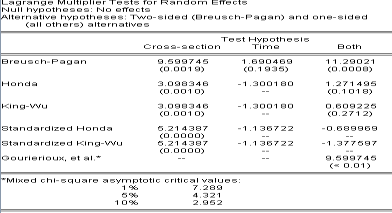 Gambar 1. Hasil REM Olahan Eviews 9.0, 2020Pembahasa Hasil PenelitianNilai t-statistic Likuiditas (LIK) sebesar 1.106932, sementara t Tabel dengan tingkat α = 5%, df (n-k) = 26 didapat nilai t Tabel sebesar 2.06390. Dengan demikian t-statistic LIK < t Tabel (2.06390) dan nilai Prob. 0.2789 > 0,05 maka dapat disimpulkan bahwa variable Likuiditas ( LIK ) dalam penelitian ini tidak memiliki pengaruh terhadap pengungkapan Kualitas Laba. Dengan demikian, H1 dalam penelitian ini ditolak.Nilai t-statistic Profitabilitas ( PROF ) sebesar -1,460659, sementara t Tabel dengan tingkat α = 5%, df (n-k) = 26 didapat nilai t Tabel sebesar 2.06390. Demikian t-statistic Profitabilitas < t Tabel (2.06390) dan nilai Prob. 0.1566 > 0,05 maka dapat disimpulkan bahwa variable Profitabilitas (PROF) dalam penelitian ini tidak memiliki pengaruh terhadap pengungkapan Kualitas Laba. Dengan demikian, H2 dalam penelitian ini ditolak.Nilai t-statistic Leverage (LEV) sebesar 2.843148, sementara t Tabel dengan tingkat α= 5%, df (n-k) = 26 didapat nilai t Tabel sebesar 2.06390. Dengan demikian t-statistic LEV> t Tabel (2.06390) dan nilai Prob. 0.0088 < 0,05 maka dapat disimpulkan bahwa variableleverage (LEV) dalam penelitian ini memiliki pengaruh positif terhadap Kualitas Laba. Dengan demikian, H3 dalam penelitian ini diterima.Nilai t-statistic Ukuran Perusahaan (Size) sebesar -0.128556, sementara t Tabel dengan tingkat α = 5%, df (n-k) = 26 didapat nilai t Tabel sebesar 2.06390. Dengan demikian t-statistic LIK < t Tabel (2.06390) dan nilai Prob. 0.8987 > 0,05 maka dapat disimpulkan bahwa variable Ukuran Perusahaan (Size) dalam penelitian ini tidak memiliki pengaruh terhadap Kualitas Laba. Dengan demikian, H4 dalam penelitian ini ditolak.Nilai t-statistic Pertumbuhan Laba (PL) sebesar 0.986064, sementara t Tabel dengan α = 5%, df (n-k) = 26 didapat nilai t Tabel sebesar 2.06390. Dengan demikian t-statistic Pertumbuhan Laba < t Tabel (2.06390) dan nilai Prob. 0.3335 > 0,05 maka dapat disimpulkan bahwa variable Pertumbuhan Laba dalam penelitian ini tidak memiliki pengaruh terhadap pengungkapan Kualitas Laba. Dengan demikian, H5 dalam penelitian ini ditolak.SIMPULAN DAN SARANKesimpulanBerdasarkan hasil analisa dan pengujian atas data dalam penelitianvmengenai pengaruh Leverage, Profitabilitas, Ukuran Perusahaan, dan Likuiditas terhadap penghindaran pajak pada perusahaan aneka industri yang terdaftar di BEI pada tahun 2015 sampai dengan tahun 2018, maka dapat diperoleh kesimpulan sebagai berikut:Leverage yang diuji menggunakan Debt Equity Ratio memberikan hasil bahwa Leverage berpengaruh positif dan signifikan terhadap penghindaran pajak. Hal ini membuktikan bahwa Semakin tinggi leverage maka tindakan penghindaran pajak akan meningkat.Profitabilitas yang diuji menggunakan Return on Asset memberikan hasil bahwa profitabilitas tidak berpengaruh terhadap penghindaran pajak.Ukuran Perusahaan yang diuji menggunakan Ln Asset memberikan hasil bahwa ukuran perusahaan tidak berpengaruh terhadap penghindaran pajak.Likuiditas yang diuji menggunakan Current ratio memberikan hasil bahwa Likuiditas tidak berpengaruh terhadap penghindaran pajak.Pertumbuhan Laba diuji mengguakan retained earning memberikan hasil bahwa Pertumbuhan Laba tidak memiliki pengaruh terhadap pengungkapan Kualitas LabaSaranBerdasarkan hasil analisa dan pengujian atas data dalam penelitian mengenai pengaruh likuiditas, leverage, ukuran perusahaan, profitabilitas dan pertumbuhan lab terhadap kualitas laba. pada perusahaan aneka industri yang terdaftar di BEI pada tahun 2015 sampai dengan tahun 2018, maka dapat diperoleh saran sebagai berikut:Untuk penelitian selanjutnya disarankan untuk menambahkan sampel lebih banyak lagi dan diharapkan menggunakan sampel perusahaan lain.Bagi perusahaan, diharapkan lebih meminimalisir tindakan oportunis pada laporan keuangan dengan tujuan untuk menghasilkan laporan keuangan dengan keadaanperusahaan yang sebenarnya.